Школьный этап всероссийской олимпиады школьников по технологии2018 – 2019 учебный годКультура дома и декоративно-прикладное творчество.Творческое практическое задание «Выполнить рисунок летнего платья»7  классМаксимальное количество баллов - 20Указания к оцениваниюБаллыНа рисунке обозначен силуэт (прилегающий)2 баллаНа рисунке обозначена правильная длина (чуть ниже колена)2 баллаНа рисунке обозначены талиевые вытачки на переде 2 баллаНа рисунке обозначены талиевые вытачки на спинке2 баллаНа рисунке обозначена застёжка (сплошная) по спинке и 9 пуговиц2 баллаНа рисунке обозначены цельнокроеные рукава2 баллаНа рисунке обозначены короткие рукава2 баллаНа рисунке обозначены широкие рукава2 баллаНа рисунке обозначены бейки по низу рукава контрастного цвета2 баллаНа рисунке обозначен круглый  неглубокий вырез горловины2 баллаМаксимальный балл20 баллов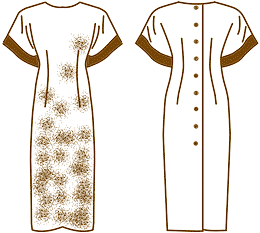 